		Возрастные особенности детей 3 - 4 лет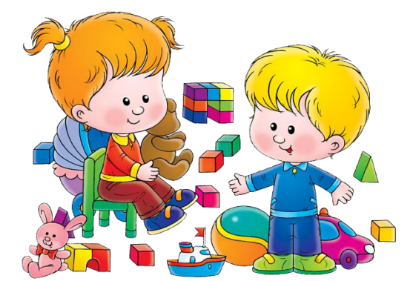 Ведущая потребность - в общении, в уважении; в признании самостоятельности ребенка. Ведущая деятельность - игровая. Переход от манипулятивной игры к ролевой. Ведущая функция - восприятие.                                   Новообразования:Усвоение первичных нравственных норм. Самооценка. Появление элементов партнерского общения.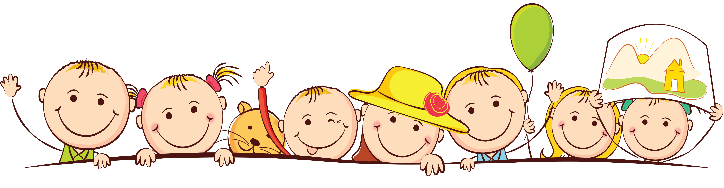                        Особенности возраста:Кризис 3-х лет. Формирование «системы Я». Развитие воображения через развитие функции замещения одного предмета другим.Появление смысловой структуры сознания.Ребенок добивается нового статуса, вследствие чего проявляет упрямство и негативизм.Развитие происходит через общение. С взрослым общение становится внеситуативно- познавательным.Удерживает внимание 7-8 минут.Может выполнять мыслительные операции: анализ, синтез, сравнение, обобщение.При новой деятельности необходимо поэтапное объяснение (делай, как я).                                                       Цели и задачи для взрослых: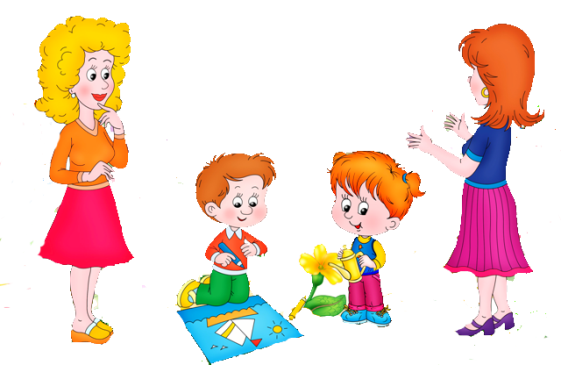 Помогать осваивать разные способы взаимодействия с взрослым и сверстником в игре и в повседневном общении. Способствовать проявлению всех видов активности ребенка. Формировать первые «нравственные эмоции»: хорошо-плохо. Формировать умение действовать по правилам. Формировать умение сопереживать, сочувствовать. Формировать эмоциональную отзывчивость. Способствовать формированию позитивной самооценки ребенка в процессе общения со взрослым. 